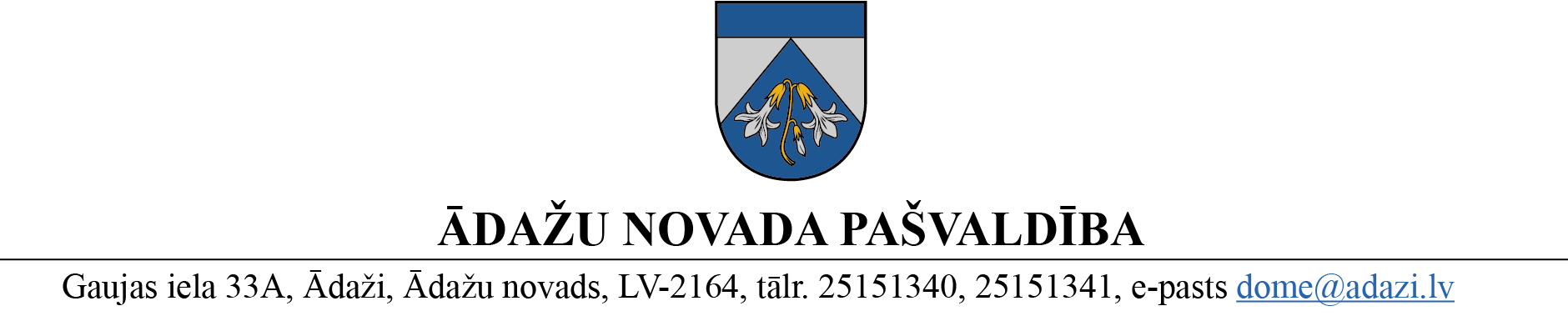 PROJEKTS uz 02.04.2024.Vēlamais izskatīšanas laiks:Attīstības komitejā – 10.04.2024.domē – 25.04.2024.sagatavotājs un ziņotājs: V.KuksLĒMUMSĀdažos, Ādažu novadā2024. gada 25. aprīlī						Nr. «DOKREGNUMURS»	Par pašvaldības nekustamā īpašuma Pļavu ielā 19, Ādažos, zemes daļas atsavināšanuĀdažu novada pašvaldības dome izskatīja […] (turpmāk – Iesniedzēja) 25.03.2024. iesniegumu (reģ. Nr. ĀNP/1-11-1/24/1664) ar lūgumu atpirkt no pašvaldības 1/2 domājamo daļu no nekustamā īpašumu Pļavu iela 19, Ādaži, zemes ar kadastra numuru 8044 007 0234. Izvērtējot pašvaldības rīcībā esošo informāciju un ar lietu saistītos apstākļus, tika konstatēts: Saskaņā ar ierakstiem Rīgas rajona tiesas Ādažu pagasta zemesgrāmatas (turpmāk – zemesgrāmata) nodalījumā Nr. 100000492351 nekustamā īpašuma Pļavu iela 19, Ādaži,  Ādažu nov., kadastra numurs 8044 007 0234, kura sastāvā ietilpst zemes vienība (platība 0,1208 ha) ar kadastra apzīmējumu 8044 007 0234 (turpmāk – Zemes vienība), pieder pašvaldībai.Saskaņā ar ierakstu zemesgrāmatas nodalījumā Nr.100000496765, Iesniedzējai nostiprināta īpašuma tiesība uz 1/2 domājamo daļu no ēku (būvju) nekustamā īpašuma, kadastra numurs 80445070025, kas sastāv no dzīvojamās mājas ar būves  kadastra apzīmējumu 8044 007 0234 001.Starp pašvaldību un Iesniedzēju, kā būvju īpašnieku, 05.12.2011. tika noslēgts Zemes nomas līgums Nr. JUR 2011-12/742 (turpmāk – Līgums) par Zemes vienības 1/2 domājamās daļas nomu. Līguma darbības termiņš - līdz 31.12.2025. Saskaņā ar pašvaldības Centrālās pārvaldes Grāmatvedības nodaļas sniegtajām ziņām Iesniedzējai nav Zemes vienības daļas nomas maksas parādu. Saskaņā ar Nekustamā īpašuma valsts kadastra informācijas sistēmas datiem Zemes vienībai reģistrēts nekustamā īpašuma lietošanas mērķis “Individuālo dzīvojamo māju apbūve”, kods 0601, un tās kadastrālā vērtība ir 15010 euro.Publiskas personas mantas atsavināšanas likums (turpmāk – Likums) nosaka:1. panta 6. un 7. punkts - nosacītā cena ir nekustamā īpašuma vērtība, kas noteikta atbilstoši īpašuma vērtēšanas standartiem. Pārdošana par brīvu cenu ir mantas pārdošana par atsavinātāja noteiktu cenu, kas nav zemāka par nosacīto cenu;4. panta ceturtās daļas 4. punkts - atsevišķos gadījumos publiskas personas nekustamā īpašuma atsavināšanu var ierosināt zemesgrāmatā ierakstītas ēkas (būves) kopīpašnieks, ja viņš vēlas nopirkt tā zemesgabala domājamo daļu, uz kura atrodas ēka (būve), samērīgi savai ēkas (būves) daļai;5. pants - atļauju atsavināt atvasinātu publisku personu nekustamo īpašumu dod tās lēmējinstitūcija, kas divu mēnešu laikā pēc tam, kad Likuma 4. panta ceturtās daļas  4. punktā minētā persona ir iesniegusi atsavināšanas ierosinājumu, pievienojot visus dokumentus, kas apliecina personas pirmpirkuma tiesības, pieņem lēmumu par attiecīgā zemesgabala pārdošanu. Lēmumā tiek noteikts arī atsavināšanas veids un, ja nepieciešams, īpašuma turpmākās izmantošanas nosacījumi un atsavināšanas tiesību aprobežojumi;8. pants - atsavināšanai paredzētā nekustamā īpašuma novērtēšanu organizē lēmējinstitūcijas noteiktajā kārtībā. Nekustamā īpašuma novērtēšanas komisijas sastāvu un mantas nosacīto cenu apstiprina institūcija, kura organizē nekustamā īpašuma novērtēšanu. Mantas novērtēšanas komisija novērtēšanai pieaicina vienu vai vairākus sertificētus vērtētājus. Nosacīto cenu atbilstoši mantas vērtībai nosaka mantas novērtēšanas komisija;37. panta pirmās daļas 4. punkts - pārdot publiskas personas mantu par brīvu cenu var, ja nekustamo īpašumu iegūst Likuma 4. panta ceturtajā daļā minētā persona. Šajā gadījumā pārdošanas cena ir vienāda ar nosacīto cenu (8. pants);44. pants - publiskas personas zemi var iegūt īpašumā personas, kuras saskaņā ar likumu var būt zemes īpašuma tiesību subjekti. Publiskai personai piederošu zemesgabalu, uz kura atrodas citai personai (kopīpašniekiem) piederošas ēkas (būves), var pārdot tikai zemesgrāmatā ierakstītas ēkas (būves) īpašniekam; Pārejas noteikumu 11. punkts - līdz brīdim, kad spēku zaudē Valsts un pašvaldību īpašuma privatizācijas un privatizācijas sertifikātu izmantošanas pabeigšanas likums, atsavināmā apbūvētā zemesgabala nosacītā cena nedrīkst būt zemāka par attiecīgā zemesgabala kadastrālo vērtību.Iesniedzēja atbilst Likuma 4. panta ceturtās daļas 4. punkta prasībām.Zemes vienības novērtēšanai ir lietderīgi pieaicināt sertificētu vērtētāju, kura pakalpojuma izmaksas lēšamas līdz 300 euro, kas apmaksājamas no pašvaldības Centrālās pārvaldes Nekustamā īpašuma nodaļas budžeta tāmes līdzekļiem.Zemes vienības 1/2 domājamā daļa nav izmantojama pašvaldības funkciju izpildei un ir atsavināma Iesniedzējai, kā zemesgrāmatā ierakstītu būvju, kas atrodas uz Zemes vienības,  īpašniekam. Pamatojoties uz Pašvaldību likuma 10. panta pirmās daļas 16. un 21. punktiem, 73. panta ceturto daļu, Publiskas personas mantas atsavināšanas likuma 4. panta ceturtās daļas 4. punktu, 5. panta pirmo, ceturto un piekto daļu, 8. panta otro, trešo, sesto un septīto daļu, 37. panta pirmās daļas 4. punktu, 44. panta pirmo un ceturto daļu, kā arī Attīstības komitejas 10.04.2024. atzinumu, Ādažu novada pašvaldības domeNOLEMJ:Atļaut atsavināt Ādažu novada pašvaldībai piederošā nekustamā īpašuma Pļavu ielā 19, Ādažos, Ādažu nov., kadastra numurs 8044 007 0234, sastāvā ietilpstošas, apbūvētas zemes vienības (kadastra apzīmējums 8044 007 0234, platība 0,1208 ha) 1/2 (vienu otro) domājamo daļu, pārdodot to par brīvu cenu uz zemes vienības esošo, zemesgrāmatā ierakstīto ēku (būvju) īpašniecei […], personas kods […], deklarēta adrese: […].Pašvaldības Centrālās pārvaldes Nekustamā īpašuma nodaļai organizēt lēmuma 1. punktā norādītā nekustamā īpašuma novērtēšanu, pieaicinot sertificētu vērtētāju, kura pakalpojumu apmaksāt no nodaļas budžeta tāmes līdzekļiem.Pašvaldības mantas iznomāšanas un atsavināšanas komisijai 2 (divu) mēnešu laikā no lēmuma pieņemšanas dienas noteikt 1. punktā norādītā nekustamā īpašuma nosacīto cenu. Pēc vērtējuma atskaites saņemšanas un nosacītās cenas noteikšanas komisijai iesniegt domei lēmuma projektu par nosacītās cenas apstiprināšanu.Lēmuma izpildes kontroli veikt pašvaldības izpilddirektora vietniecei. Pašvaldības domes priekšsēdētāja						K. Miķelsone ŠIS DOKUMENTS IR ELEKTRONISKI PARAKSTĪTS AR DROŠU ELEKTRONISKO PARAKSTU UN SATUR LAIKA ZĪMOGU Iesniedzējai uz e-pastu: […] Centrālās pārvaldes Administratīvajai nodaļai, NĪN,GRN @ Pašvaldības mantas iznomāšanas un atsavināšanas komisijai @IDRV